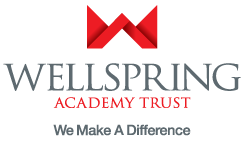 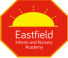 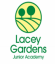 Lacey & Eastfield – LGBAll governors have a statutory responsibility to read and understand Part 1 of Keeping Children Safe in Education, complete Prevent training and declare a wide range of interests on an annual basis. The table below indicates when this was last completed.Governor NameDate KCSiE CompletedDate Prevent CompletedDate DOI CompletedDeclared interestsChris Jessup12/10/202017/11/202012/10/2020Partner – Senior School Improvement Officer for Leeds CC.  (Sam Golia) since September 2019Daniel Reynolds20/09/202020/09/202020/09/2020Employed by Eastfield Infants and Nursery Academy as class Teacher for KS1 Maths Lead. Staff Governor @ Lacey Gardens and Eastfield Academies (since 2019)Krissy Hipgrave18/09/202018/09/202030/10/2020NASWT (Member)Emma Beveridge30/10/202030/10/202030/10/2020NoneKarl Gabbitas18/09/202018/09/202006/10/2020Wellspring Trust Appointed Governor @ Lacey Gardens Eastfield Academy and @Littlecoates Academy as Chair in both governing bodies (since 2019), Ann Thomas06/11/202006/11/202006/11/2020NoneTiffany Noden 07/10/202012/10/202001/10/2020Employed by Church of England; St James Church, Louth as AdministratorSecretary for St James Louth District Council since July 2019 Member of Louth Lions a branch of Lions International. Husband – Vice Principal @Laceyfield (John Noden)Natasha Corcoran16/11/202016/11/202016/11/2020None